輔具評估報告書輔具項目名稱：訂作內置之鞋墊一、基本資料二、使用評估1.與輔具使用之相關診斷(至多三項)：a.肌肉骨骼系統常見疾病：□足部變形 □骨折 □關節炎 □截肢 □肌肉病變 □其他   b.神經系統常見疾病：□中風 □周圍神經病變 □腦性麻痺或發展遲緩 □小兒麻痺 □其他  c.循環系統常見疾病：□心血管疾病 □腎病變 □周邊血管疾病 □視網膜病變 □其他  2.人體測量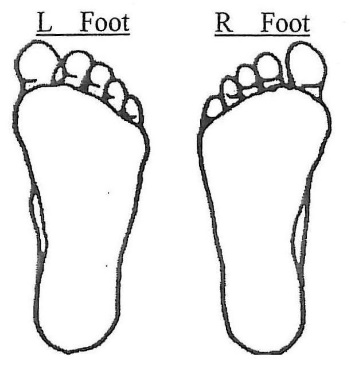 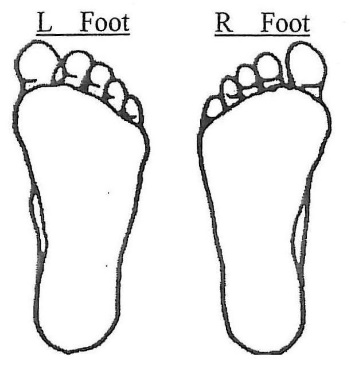 身高：           公分  體重:              公斤                  	           A.全足長 (公分)：左          ，右	         B.蹠跟距 (公分)：左         ，右	         	            	            C.前足寬(公分)：左         ，右	      D.前足周徑(公分)：左        ，右	       E.雙下肢長度：□等長  □左/右側，短        公分F.足部痛點：□無 □有，疼痛狀況及程度描述________________________________________G.足部皮膚狀況：□足繭 □雞眼 □紅腫 □傷口 □浸漬 □異常乾燥，描述或畫記部位於下圖。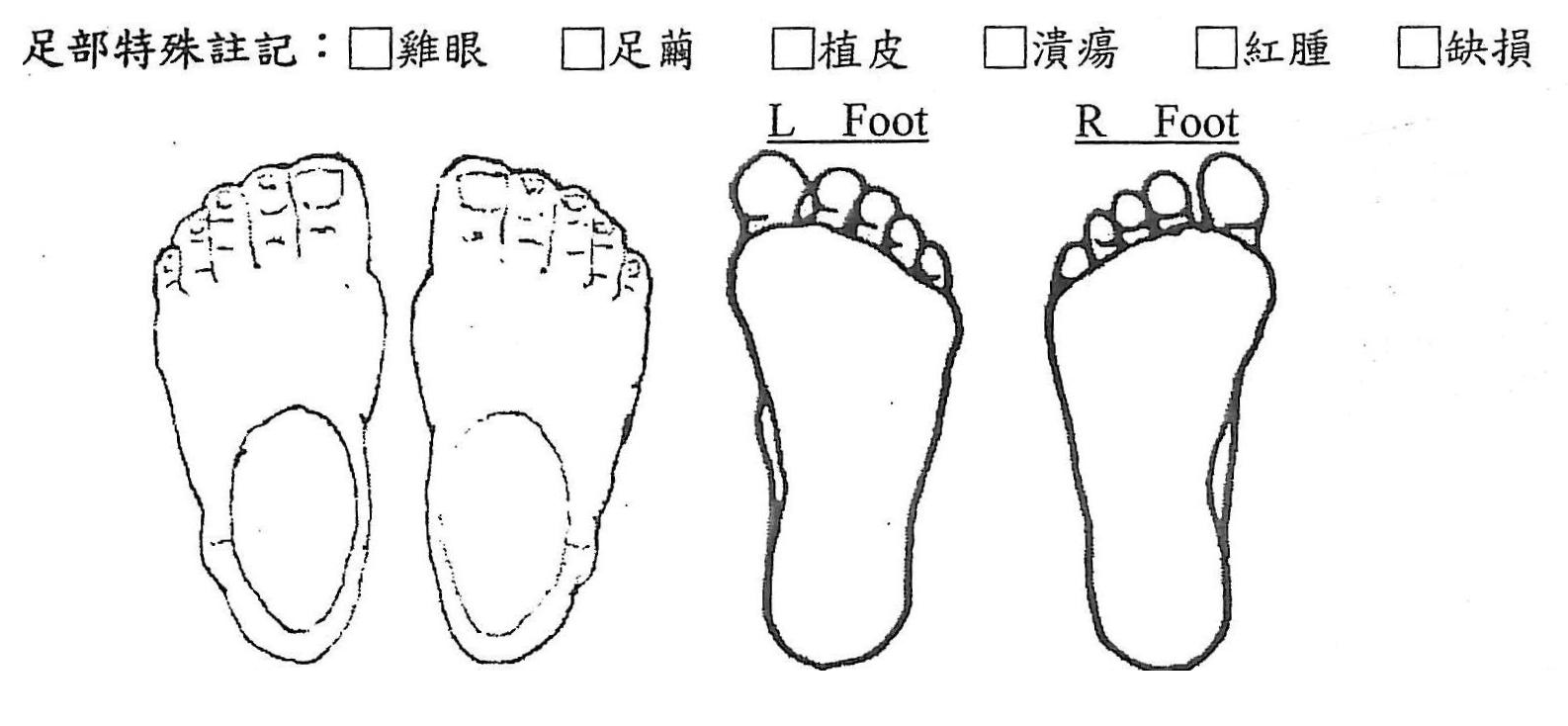 3.足部變型位置4.足踝關節活動度5.下肢異常6.行走能力7. 步態觀察：(例如：步態緩慢、身軀偏移、足部無法著地、下肢肌腱協調異常、足部著地週期異常…等)□正常□不正常，描述：                                                                三、規格配置及鞋墊功能建議1.鞋墊規格配置2.是否需要安排追蹤時間：  □需要  □不需要3.其他建議事項：　　　　　　　　　　　　　　　　　　　　　　　　　　　　　　　　　　　四、補助建議【本評估報告書建議之輔具需經主管機關核定通過後方可購置】訂作內置之鞋墊之建議：□建議使用，補充說明：                                       □訂作內置之鞋墊：　□左側   □右側   □雙側□不建議使用，理由：                                         評估單位：                                   評估人員：               職稱：               評估日期：              1. 姓名：                                 2. 性別：□男  □女3. 國民身分證統一編號：                   4. 生日：     年     月     日5. 戶籍地：     縣(市)     鄉鎮市區     村(里)     路(街)   段   巷   弄   號   樓6. 聯絡地址：□同戶籍地(下列免填)      縣(市)     鄉鎮市區     村(里)     路(街)   段   巷   弄   號   樓7-1.是否領有身心障礙證明：□無 □有7-2.(舊制)身心障礙手冊類別：□肢體障礙：□上肢(手)  □下肢(腳)  □軀幹  □四肢□視覺障礙  □聽覺機能障礙  □平衡機能障礙  □聲音或語言機能障礙□智能障礙  □重要器官失去功能  □顏面損傷者  □植物人  □失智症□自閉症    □慢性精神病患者  □頑性(難治型)癲癇症□多重障礙者(須註明障礙類別與等級)：_______________□經中央衛生主管機關認定，因罕見疾病而致身心功能障礙□其他經中央主管機關認定之身心障礙類別：□染色體異常  □先天代謝異常□其他先天缺陷7-3. (新制)身心障礙分類系統：□神經系統構造及精神、心智功能  □眼、耳及相關構造與感官功能及疼痛□涉及聲音與言語構造及其功能  □循環、造血、免疫與呼吸系統構造及其功能□消化、新陳代謝與內分泌系統相關構造及其功能  □泌尿與生殖系統相關構造及其功能□神經、肌肉、骨骼之移動相關構造及其功能  □皮膚與相關構造及其功能8. 障礙等級：□輕度  □中度  □重度  □極重度9. 聯絡人：姓名：          與身心障礙者關係：          聯絡電話：10. 居住情況：□獨居  □與親友同住  □安置機構  □其他：               左右□前足：□內旋       □外旋□中足：□內塌扁平   □外旋空凹□後跟：□內翻       □外翻 □大腳趾外翻      □小腳趾內翻□變型趾_______   □部份缺損_______□其他         □前足：□內旋       □外旋□中足：□內塌扁平   □外旋空凹□後跟：□內翻       □外翻 □大腳趾外翻      □小腳趾內翻□變型趾_______   □部份缺損_______□其他         □正常：□受限：左    ～   度，右   ～   度   □僵硬：左         度，右        度左右□無異狀   □關節攣縮   □膝後屈□X型腿    □Ｏ型腿  　 □外八字□內八字　 □髖關節脫臼 □其他        □無異狀   □關節攣縮   □膝後屈□X型腿    □Ｏ型腿  　 □外八字□內八字   □髖關節脫臼 □其他           □無法行走                 □需要步行輔具協助行走，輔具種類：□可獨立在平滑地面行走     □可行走不平地面           □可跑跳配置位置□左側   □右側   □雙側功能□減緩痛點疼痛  □矯正/適應變型       □提供支撐        □改善下肢異常□改善行走能力  □降低過高的足底壓力  □提供或增加穩定形式□全足長     □3/4長式    □全足長或3/4長式成型主材質□軟發泡材質 □硬發泡材質  □高溫熱塑板墊片應用左：□內側 □外側：□前足 □後跟 □全足長         mm  □其他           右：□內側 □外側：□前足 □後跟 □全足長         mm  □其他           